Type of the article(Research Paper, Review paper, Thematic Article etc.) (use the style (“Type (IJEMS)”)Title (use the style “Title (IJEMS)”)Abstract. Abstract has to be written in English and in Hungarian. Paper can be written in English or in Hungarian. (use the style “Abstract/keywords (IJEMS)”)Keywords: keyword 1, keyword 2, keyword 3, … Keywords have to be written in English and in Hungarian!  (Use the style “Abstract/keywords (IJEMS)”)Introduction (use the style “Heading1 – not numbered (IJEMS)”)Lorem ipsum dolor sit amet, consectetur adipiscing elit, sed do eiusmod tempor incididunt ut labore et dolore magna aliqua. Ut enim ad minim veniam, quis nostrud exercitation ullamco laboris nisi ut aliquip ex ea commodo consequat. Duis aute irure dolor in reprehenderit in voluptate velit esse cillum dolore eu fugiat nulla pariatur. Excepteur sint occaecat cupidatat non proident, sunt in culpa qui officia deserunt mollit anim id est laborum. Lorem ipsum dolor sit amet, consectetur adipiscing elit, sed do eiusmod tempor incididunt ut labore et dolore magna aliqua. Ut enim ad minim veniam, quis nostrud exercitation ullamco laboris nisi ut aliquip ex ea commodo consequat. Duis aute irure dolor in reprehenderit in voluptate velit esse cillum dolore eu fugiat nulla pariatur. Excepteur sint occaecat cupidatat non proident, sunt in culpa qui officia deserunt mollit anim id est laborum.  (use the style “Text (IJEMS)”)Abcd efgh ijklm (use the style “Heading1 (IJEMS)”)Abcd efgh ijklm (use the style “Heading2 IJEMS)”)Abcd efgh ijklm (use the style “Heading3 (IJEMS)”)Lorem ipsum dolor sit amet, consectetur adipiscing elit, sed do eiusmod tempor incididunt ut labore et dolore magna aliqua. Ut enim ad minim veniam, quis nostrud exercitation ullamco laboris nisi ut aliquip ex ea commodo consequat. Duis aute irure dolor in reprehenderit in voluptate velit esse cillum dolore eu fugiat nulla pariatur. Excepteur sint occaecat cupidatat non proident, sunt in culpa qui officia deserunt mollit anim id est laborum. 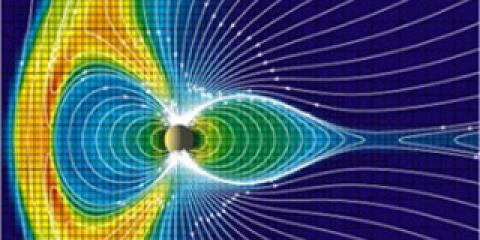 Figure 1. This is a picture. (use the style “Figure/Table (IJEMS)”)Table 1. This is a table. (use the style “Figure/Table (IJEMS)”)Lorem ipsum dolor sit amet, consectetur adipiscing elit, sed do eiusmod tempor incididunt ut labore et dolore magna aliqua. Ut enim ad minim veniam, quis nostrud exercitation ullamco laboris nisi ut aliquip ex ea commodo consequat. Duis aute irure dolor in reprehenderit in voluptate velit esse cillum dolore eu fugiat nulla pariatur. Excepteur sint occaecat cupidatat non proident, sunt in culpa qui officia deserunt mollit anim id est laborum. In case of list please use following form: ehb cviehb eh ibjh lidcb li (use the style “List (IJEMS)”)Equation editor of MS Word is to be used and equations are centred!References (use the style “Heading1 – not numbered (IJEMS)”)The reference list format is the IEEE citation style.J. K. Author, “Title of chapter in the book,” in Title of Published Book, xth ed. City of Publisher, State, Country: Abbrev. of Publisher, year, ch. x, sec. x, pp. xxx–xxx doi: 10.1109.XXX.123456. DOI: (optional)J. K. Author, “Name of paper,” Abbrev. Title of Periodical, vol. x, no. x, pp. xxx–xxx, Abbrev. Month, year. Accessed: Month, Day, Year, doi: 10.1109.XXX.123456. DOI: (optional)… (használja az alábbi formázási stílust “Reference (IJEMS)”)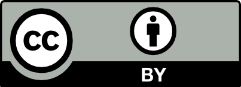 © 2023 by the authors. Creative Commons Attribution (CC BY) license (http://creativecommons.org/licenses/by/4.0/).